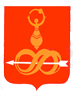 АДМИНИСТРАЦИЯ МУНИЦИПАЛЬНОГО ОБРАЗОВАНИЯ«МУНИЦИПАЛЬНЫЙ ОКРУГ ДЕБЁССКИЙ РАЙОНУДМУРТСКОЙ РЕСПУБЛИКИ»«УДМУРТ ЭЛЬКУНЫСЬ ДЭБЕС ЁРОС МУНИЦИПАЛ ОКРУГ»МУНИЦИПАЛ КЫЛДЫТЭТЛЭН АДМИНИСТРАЦИЕЗПОСТАНОВЛЕНИЕ(в редакции постановления от 20.02.2024 № 45)от 11 октября 2023 года						                       № 257с. ДебёсыОб утверждении Положения о порядке применения взысканий за несоблюдение муниципальным служащим Администрации муниципального образования «Муниципальный округ Дебёсский район Удмуртской Республики» ограничений и запретов, требований о предотвращении или об урегулировании конфликта интересов и неисполнение обязанностей, установленных в целях противодействия коррупцииВ целях урегулирования порядка применения взысканий за несоблюдение муниципальными служащими ограничений и запретов, требований о предотвращении или об урегулировании конфликта интересов и неисполнение обязанностей, установленных в целях противодействия коррупции, в соответствии с Федеральным законом от 06 октября 2003 года № 131-ФЗ «Об общих принципах организации местного самоуправления в Российской Федерации», Федеральным законом от 02 марта 2007 года № 25-ФЗ «О муниципальной службе в Российской Федерации», Федеральным законом от 25 декабря 2008 года № 273-ФЗ «О противодействии коррупции», Законом Удмуртской Республики от 20 марта 2008 года № 10-РЗ «О муниципальной службе в Удмуртской Республике», руководствуясь Уставом муниципального образования «Муниципальный округ Дебёсский район Удмуртской Республики», Администрация муниципального образования «Муниципальный округ Дебёсский район Удмуртской Республики» ПОСТАНОВЛЯЕТ:1. Утвердить прилагаемое Положение о порядке применения взысканий за несоблюдение муниципальным служащим Администрации муниципального образования «Муниципальный округ Дебёсский район Удмуртской Республики» ограничений и запретов, требований о предотвращении или об урегулировании конфликта интересов и неисполнение обязанностей, установленных в целях противодействия коррупции.2. Сектору правовой и кадровой работы управления правовой и организационной работы Аппарата Главы муниципального образования, Совета депутатов и Администрации района, руководителям структурных подразделений Администрации района, обладающих правами юридического лица, организовать ознакомление с настоящим постановлением муниципальных служащих Администрации Дебёсского района.3. Опубликовать настоящее постановление на официальном сайте муниципального образования и в средстве массовой информации «Дебёсский вестник» (Вестник правовых актов Дебёсского района).4. Контроль за исполнением постановления возложить на руководителя Аппарата Главы муниципального образования, Совета депутатов и Администрации района.Глава муниципального образования                                                       А.С. ИвановПоложение о порядке применения взысканий за несоблюдение муниципальным служащим Администрации муниципального образования «Муниципальный округ Дебёсский район Удмуртской Республики» ограничений и запретов, требований о предотвращении или об урегулировании конфликта интересов и неисполнение обязанностей, установленных в целях противодействия коррупции(в редакции постановления от 20.02.2024 № 45)1. Настоящее Положение разработано в соответствии с Федеральным законом от 06 октября 2003 года № 131-ФЗ «Об общих принципах организации местного самоуправления в Российской Федерации», Федеральным законом от 02 марта 2007 года № 25-ФЗ «О муниципальной службе в Российской Федерации», Федеральным законом от 25 декабря 2008 года № 273-ФЗ «О противодействии коррупции», Законом Удмуртской Республики от 20 марта 2008 года № 10-РЗ «О муниципальной службе в Удмуртской Республике», определяет порядок применения в отношении муниципальных служащих Администрации муниципального образования «Муниципальный округ Дебёсский район Удмуртской Республики» и её структурных подразделений, обладающих правами юридического лица (далее - муниципальные служащие), взысканий, предусмотренных статьями 14.1, 15 и 27 Федерального закона «О муниципальной службе в Российской Федерации», за несоблюдение ограничений и запретов, требований о предотвращении или об урегулировании конфликта интересов и неисполнение обязанностей, установленных в целях противодействия коррупции (далее - взыскания за коррупционные правонарушения, взыскания, предусмотренные статьями 14.1, 15 и 27 Федерального закона «О муниципальной службе в Российской Федерации»).2. Взыскания за коррупционные правонарушения налагаются распоряжением (приказом) представителя нанимателя (работодателя) муниципального служащего.Взыскания за коррупционные правонарушения применяются на основании:1) доклада о результатах проверки соблюдения муниципальными служащими ограничений и запретов, требований о предотвращении или об урегулировании конфликта интересов, исполнения ими обязанностей, установленных Федеральным законом «О противодействии коррупции» и другими нормативными правовыми актами Российской Федерации (далее - проверка), проведённой сектором правовой и кадровой работы управления правовой и организационной работы Аппарата Главы муниципального образования, Совета депутатов и Администрации района, соответствующей кадровой службой структурного подразделения, обладающего правами юридического лица (далее - кадровые службы), осуществляющих в том числе полномочия по профилактике коррупционных и иных правонарушений, или в соответствии со статьёй 13.4 Федерального закона «О противодействии коррупции» уполномоченным подразделением Администрации Президента Российской Федерации;2) рекомендации комиссии по соблюдению требований к служебному поведению муниципальных служащих и урегулированию конфликта интересов в муниципальном образовании «Муниципальный округ Дебёсский район Удмуртской Республики» (далее - Комиссия) в случае, если доклад о результатах проверки направлялся в Комиссию в соответствии с пунктом 6 настоящего Положения;3) доклада подразделения кадровой службы соответствующего муниципального органа по профилактике коррупционных и иных правонарушений о совершении коррупционного правонарушения, в котором излагаются фактические обстоятельства его совершения, и письменного объяснения муниципального служащего только с его согласия и при условии признания им факта совершения коррупционного правонарушения (за исключением применения взыскания в виде увольнения в связи с утратой доверия);4) объяснений муниципального служащего;5) иных материалов.3. В соответствии с ч. 6 ст.15 Федерального закона «О муниципальной службе в Российской Федерации» проверка осуществляется в порядке, определяемом нормативными правовыми актами Удмуртской Республики (далее - нормативные правовые акты, регулирующие порядок проведения проверки).Проверка осуществляется соответствующей кадровой службой на основании информации, представленной в письменном виде субъектами, определёнными нормативными правовыми актами, регулирующими порядок проведения проверки (далее - документы, являющиеся основаниями для проведения проверки).В ходе проведения проверки соответствующая кадровая служба запрашивает у муниципального служащего, в отношении которого проводится проверка, письменные объяснения в отношении информации, являющейся основанием для проведения проверки. Если по истечении двух рабочих дней со дня получения запроса указанное объяснение муниципальным служащим не представлено, специалистом соответствующей кадровой службы составляется в письменной форме акт о непредставлении объяснений, который должен содержать:1) дату и номер акта;2) время и место составления акта;3) фамилию, имя, отчество муниципального служащего, в отношении которого проводится проверка;4) дату, номер запроса о представлении объяснения в отношении информации, являющейся основанием для проведения проверки, дату получения указанного запроса муниципальным служащим;5) сведения о непредставлении письменных объяснений;6) подписи специалиста соответствующей кадровой службы, составившего акт, а также двух муниципальных служащих, подтверждающих непредставление муниципальным служащим письменных объяснений.4. По окончании проверки кадровой службой подготавливается доклад, в котором указываются факты и обстоятельства, установленные по результатам проверки.Доклад о результатах проверки подписывается сотрудником соответствующей кадровой службы, согласовывается с руководителем Аппарата Главы муниципального образования, Совета депутатов и Администрации района и не позднее трёх рабочих дней со дня истечения срока проведения проверки, установленного в соответствии с нормативными правовыми актами, регулирующими порядок проведения проверки, представляется представителю нанимателя (работодателю) муниципального служащего, в отношении которого проводилась проверка (далее - уполномоченное должностное лицо).5. В случае если в докладе о результатах проверки определено, что выявленные в ходе проверки факты и обстоятельства не подтверждают несоблюдение муниципальным служащим ограничений и запретов, требований о предотвращении или об урегулировании конфликта интересов, неисполнение им обязанностей, установленных в целях противодействия коррупции Федеральным законом «О муниципальной службе в Российской Федерации», Федеральным законом «О противодействии коррупции» и другими федеральными законами, уполномоченное должностное лицо в течение пяти рабочих дней со дня поступления доклада о результатах проверки принимает решение об отсутствии факта несоблюдения муниципальным служащим ограничений и запретов, требований о предотвращении или об урегулировании конфликта интересов, неисполнения обязанностей, установленных в целях противодействия коррупции Федеральным законом «О муниципальной службе в Российской Федерации», Федеральным законом «О противодействии коррупции», другими федеральными законами.6. В случае если в результате проверки определено, что выявленные в ходе проверки факты и обстоятельства свидетельствуют о несоблюдении муниципальным служащим ограничений и запретов, требований о предотвращении или об урегулировании конфликта интересов или неисполнении им обязанностей, установленных в целях противодействия коррупции Федеральным законом «О муниципальной службе в Российской Федерации», Федеральным законом «О противодействии коррупции» и другими федеральными законами, доклад о результатах проверки должен содержать одно из следующих предложений:1) о применении к муниципальному служащему мер юридической ответственности с указанием конкретного вида взыскания, предусмотренного статьями 14.1, 15 или 27 Федерального закона «О муниципальной службе в Российской Федерации»;2) о направлении доклада о результатах проверки в Комиссию.Уполномоченное должностное лицо в течение пяти рабочих дней со дня поступления доклада о результатах проверки в соответствии с настоящим пунктом принимает одно из следующих решений:1) применить к муниципальному служащему меры юридической ответственности;2) представить материалы проверки в Комиссию.7. Решения уполномоченного должностного лица оформляются письменной резолюцией на докладе или на официальном бланке. Решение уполномоченного должностного лица о представлении материалов в Комиссию оформляется письмом на имя председателя Комиссии.8. В случае принятия уполномоченным должностным лицом решения о представлении материалов проверки в Комиссию, соответствующая кадровая служба в течение одного рабочего дня со дня поступления такого решения направляет доклад о результатах проверки с решением уполномоченного должностного лица в Комиссию для рассмотрения на заседании Комиссии в порядке и сроки, установленные Положением о Комиссии.По результатам рассмотрения доклада Комиссией подготавливается в письменной форме одна из следующих рекомендаций:1) в случае если Комиссией установлено соблюдение муниципальным служащим ограничений и запретов, требований о предотвращении или об урегулировании конфликта интересов, исполнение им обязанностей, установленных в целях противодействия коррупции Федеральным законом «О муниципальной службе в Российской Федерации», Федеральным законом «О противодействии коррупции», другими федеральными законами (далее - требования к служебному поведению и (или) требования об урегулировании конфликта интересов), - о неприменении к муниципальному служащему мер юридической ответственности;2) в случае если Комиссией установлено несоблюдение муниципальным служащим ограничений и запретов, требований о предотвращении или об урегулировании конфликта интересов или неисполнение им обязанностей, установленных в целях противодействия коррупции Федеральным законом «О муниципальной службе в Российской Федерации», Федеральным законом «О противодействии коррупции», другими федеральными законами, - о применении к муниципальному служащему взыскания, предусмотренного статьёй 14.1, 15 или 27 Федерального закона «О муниципальной службе в Российской Федерации», с указанием конкретного вида взыскания.Рекомендации Комиссии представляются секретарём Комиссии уполномоченному должностному лицу в течение семи рабочих дней со дня проведения заседания Комиссии.9. Уполномоченное должностное лицо в течение пяти рабочих дней со дня поступления рекомендаций Комиссии принимает одно из следующих решений:1) об отсутствии факта несоблюдения муниципальным служащим ограничений и запретов, требований о предотвращении или об урегулировании конфликта интересов, неисполнения обязанностей, установленных в целях противодействия коррупции Федеральным законом «О муниципальной службе в Российской Федерации», Федеральным законом «О противодействии коррупции», другими федеральными законами;2) о применении взыскания, предусмотренного статьёй 14.1, 15 или 27 Федерального закона «О муниципальной службе в Российской Федерации», с указанием конкретного вида взыскания. Решение уполномоченного должностного лица оформляется письменной резолюцией на рекомендациях Комиссии или отдельном бланке данного должностного лица.10. При применении взысканий за коррупционные правонарушения учитываются характер совершенного муниципальным служащим коррупционного правонарушения, его тяжесть, обстоятельства, при которых оно совершено, соблюдение муниципальным служащим других ограничений и запретов, требований о предотвращении или об урегулировании конфликта интересов и исполнение им обязанностей, установленных в целях противодействия коррупции, а также предшествующие результаты исполнения муниципальным служащим своих должностных обязанностей.11. Подготовку проекта распоряжения (приказа) о применении к муниципальному служащему взыскания за коррупционное правонарушение осуществляет соответствующая кадровая служба в течение пяти рабочих дней со дня принятия решения уполномоченным должностным лицом.В распоряжении (приказе) о применении к муниципальному служащему взыскания, в случае совершения им коррупционного правонарушения, в том числе указываются: основание применения взыскания – часть 1 или 2 статьи 27.1 Федерального закона «О муниципальной службе в Российской Федерации», суть коррупционного правонарушения и нормативные правовые акты, положения которых нарушены муниципальным служащим.12. Распоряжение (приказ) о применении к муниципальному служащему взыскания за коррупционное правонарушение вручается муниципальному служащему соответствующей кадровой службой под роспись в течение пяти дней со дня издания распоряжения (приказа), не считая времени отсутствия муниципального служащего на службе.Если муниципальный служащий отказывается ознакомиться под роспись с распоряжением (приказом), соответствующей кадровой службой составляется акт. Акт об отказе муниципального служащего от проставления росписи об ознакомлении с распоряжением (приказом) о применении к муниципальному служащему взыскания за коррупционное правонарушение составляется в письменной форме и должен содержать:1) дату и номер акта;2) время и место составления акта;3) фамилию, имя, отчество муниципального служащего, на которого налагается взыскание за коррупционное правонарушение;4) факт отказа муниципального служащего проставить роспись об ознакомлении с распоряжением (приказом) о применении взыскания за коррупционное правонарушение;5) подписи специалиста соответствующей кадровой службы, составившего акт, а также двух муниципальных служащих, подтверждающих отказ муниципального служащего от проставления росписи об ознакомлении с распоряжением (приказом) о применении к нему взыскания за коррупционное правонарушение.В случае принятия уполномоченным должностным лицом решения, предусмотренного пунктом 5, подпунктом 1 пункта 9 настоящего Положения, соответствующая кадровая служба в течение пяти дней со дня его принятия в письменной форме, под роспись информирует муниципального служащего о таком решении с указанием мотивов. Если муниципальный служащий отказывается ознакомиться под роспись с данным письмом, соответствующей кадровой службой составляется в письменной форме соответствующий акт в порядке, установленном настоящим пунктом.13. Муниципальный служащий освобождается от ответственности за несоблюдение ограничений и запретов, требований о предотвращении или об урегулировании конфликта интересов и неисполнение обязанностей, установленных Федеральным законом «О муниципальной службе в Российской Федерации» и другими федеральными законами в целях противодействия коррупции, в случае, если несоблюдение таких ограничений, запретов и требований, а также неисполнение таких обязанностей признается следствием не зависящих от него обстоятельств в порядке, предусмотренном частями 3 – 6 статьи 13 Федерального закона «О противодействии коррупции».14. В случае увольнения (прекращения полномочий) муниципального служащего, на которого были распространены ограничения, запреты, требования о предотвращении или об урегулировании конфликта интересов и (или) обязанности, установленные в целях противодействия коррупции, и в отношении которого было принято решение об осуществлении проверки достоверности и полноты представленных им сведений о доходах, об имуществе и обязательствах имущественного характера, и (или) соблюдения ограничений и запретов, требований о предотвращении или об урегулировании конфликта интересов, и (или) исполнения обязанностей, установленных в целях противодействия коррупции, данная проверка проводится в порядке, предусмотренном статьёй 13.5 Федерального закона от 25 декабря 2008 № 273-ФЗ «О противодействии коррупции».(пункт 14 дополнен постановлением от 20.02.2024 № 45)УТВЕРЖДЕНОпостановлением Администрации муниципального образования «Муниципальный округ Дебёсский район Удмуртской Республики» от «11» октября 2023 года № 257 